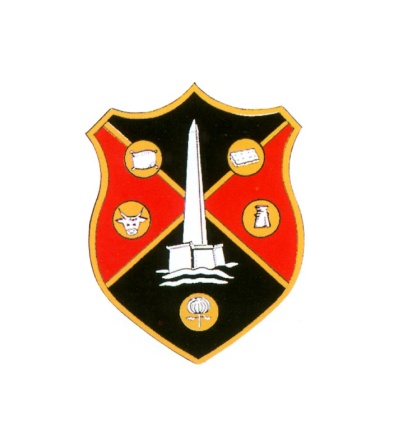 WELLINGTON TOWN COUNCILCOUNCIL PLANNING MEETINGThe PLANNING meeting of Wellington Town Council will be held in the United Reformed Church Hall in Fore Street, Wellington, on Monday 5th October at 6:15pm   Greg Dyke Town Clerk	AGENDA1. APOLOGIES2. DECLARATION OF INTERESTS3. APPLICATIONS TO BE DETERMINED BY TOWN COUNCIL:(a) Erection of a single storey rear extension, two storey side extension and front porch at 15, Ardwyn, Wellington (43/15/0102) Planning Officers report attached recommending: Conditional Approval. (Wellington Town Council considered this previously but an objection letter was not reported – now on TDBC website) (b) Proposed conservatory at 7, Clifford Mews, Wellington (43/15/0117) Planning Officers report attached recommending: Conditional Approval.(c) Demolition and rebuild of existing link structure to rear of main house and refurbishment of linked outbuilding to form additional living accommodation at 82B Mantle Street, Wellington (43/15/0113) Planning Officers report attached recommending: Conditional Approval.(d) Display of 2 no. externally illuminated fascia signs, 7 no. non illuminated vinyl signs at 20-22 High Street, Wellington (43/15/0101/A) Planning Officers report attached recommending: Conditional Approval.(e) Erection of side extension at The Barns, 19, Rockwell Green, Wellington (43/15/0109) Planning Officers report attached recommending: Conditional Approval.4. TO CONSIDER WHAT COMMENTS TO MAKE ON THE FOLLOWING APPLICATIONS THAT WILL BE DETERMINED BY TAUNTON DEANE BOROUGH COUNCIL OR SOMERSET COUNTY COUNCIL:(a) Demolition of skittle alley and beer cellar with erection of a single storey extension to the rear, conversion of garage to holiday let accommodation and conversion of roof space to ancillary accommodation at The Dolphin, 37 Waterloo Road, Wellington (43/15/0114)(b) Replacement of conservatory with the erection of a single storey extension tot eh rear 8 Millstream Gardens, Tonedale, Wellington (retention of part works already undertaken) (43/15/0099)5. TO REPORT PLANNING DECISIONS OF WELLINGTON TOWN COUNCIL, TAUNTON DEANE BOROUGH COUNCIL AND SOMERSET COUNTY COUNCIL. (i) PERMISSION GRANTED FOR THE FOLLOWING APPLICATIONS:(a) Erection of side extension at 13, Blackmoor Road, Wellington (43/15/0072)(b) Erection of first floor and two storey extension to the west elevation at 11, Pyles Thorne, Wellington (43/15/0096)(c) Non material amendment to application number 43/15/0008 for re-arrangement of equipment within approved area at Tonedale Farm, Linden Hill, Wellington (43/15/0107/NMA(ii) PERMISSION REFUSED FOR THE FOLLOWING APPLICATIONS:(a) Part demolition of wall, creation of vehicular access and parking area to front of Southside, Eight Acre Lane, Wellington (43/15/0067)Taunton Deane Borough Council Planning Officer will be in attendance at this meeting. PLEASE NOTE: COPIES OF ALL PLANNING APPLICATIONS TO BE DETERMINED AND CONSIDERED BY THE TOWN COUNCIL WILL BE ON DISPLAY IN THE UNITED REFORMED CHURCH HALL ON THE DAY OF THE MEETING